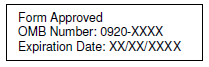 Attachment 9aTelephone Follow-up Survey (English)We would like to ask you some questions about your health and experiences since the birth of your recent baby.(Core 46) Since your new baby was born, have you had a postpartum checkup for yourself?  A postpartum checkup is the regular checkup a woman has about 4-6 weeks after she gives birth.	No	Yes  Go to Question 3 (J3) Did any of these things keep you from having a postpartum checkup? Check ALL that apply	I didn’t have health insurance to cover the cost of the visitI felt fine and did not think I needed to have a visitI couldn’t get an appointment when I wanted oneI didn’t have any transportation to get to the clinic or doctor’s officeI had too many things going onI couldn’t take time off from work 	Other  Please tell us: ____________________________If you did not have a postpartum checkup, go to Question 5.(Core 47 + ZPER 36) During your postpartum checkup, did a doctor, nurse, or other health care worker do any of the following things? For each item, check No if they did not do it or Yes if they did.                                                                                                                                                No	 YesTalk to me about clothes to wear to prevent mosquito bites			Talk to me about using mosquito repellent on my skin				Talk to me about using condoms during sex to prevent Zika infection		Talk to me about birth control methods I can use after giving birth                 	Give or prescribe me a contraceptive method such as the pill, patch, shot (Depo-Provera®), NuvaRing®, or condoms                                                      	Insert an IUD (Mirena®, ParaGard®, Liletta®, or Skyla®) or a contraceptive implant (Nexplanon® or Implanon®)                                                    		Public reporting burden of this collection of information is estimated to average 15 minutes per response, including the time for reviewing instructions, searching existing data sources, gathering and maintaining the data needed, and completing and reviewing the collection of information. An agency may not conduct or sponsor, and a person is not required to respond to a collection of information unless it displays a currently valid OMB control number.  Send comments regarding this burden estimate or any other aspect of this collection of information, including suggestions for reducing this burden to CDC/ATSDR Information Collection Review Office, 1600 Clifton Road NE, MS D-74,  Atlanta, Georgia 30333; ATTN:  PRA (xxx-xxxx).(NEW) Since your new baby was born, has a doctor, nurse, or other health care worker told you that you have any of the following health conditions?  For each one, check No if you were not told that you have the condition, or Yes if you were.No  	YesDiabetes High blood pressure DepressionAnxietyZika virus infection(V2) Since your new baby was born, have you used any of these services? For each one, check No if you did not use the service or Yes if you did. 	                                                                                                                 	No	Yesa. 	Counseling for depression or anxiety		b.	WIC or the Special Supplemental Nutrition Program for Women, Infants, and Children c. 	Home Visiting Program or Programa de Visitas al Hogard.	Healthy Families Puerto Rico or Familias Saludables Puerto Ricoe.	United for Early Childhood or Unidos por la Niñez Tempranaf.	Early intervention services or Avanzando Juntosg.	The program for integrated adolscent health services or Programa SISAh.	The Adolescent Education Program for Personal Responsibility in Puerto Rico or PR-PREP	The next questions are about your new baby.(Core 32) Is your baby alive now? No   We are very sorry for your loss. Go to Question 24 Yes(Core 33) Is your baby living with you now?No   Go to Question 24 Yes(Core 35) Did you ever breastfeed or pump breast milk to feed your new baby, even for a short period of time?No   Go to Question 11Yes(Core 36) Are you currently breastfeeding or feeding pumped milk to your new baby?NoYes   Go to Question 11(Core 37) How many weeks or months did you breastfeed or feed pumped milk to your baby?  Less than 1 week ______Weeks  OR  _____  Months(X9 - modified) Has your new baby had a health care visit with a doctor, nurse, or other health care worker since you left the hospital where your baby was born?No Yes  Go to Question 13(X2-modified) Did any of these things keep your baby from having a health care visit? Check ALL that applyI don’t have health insurance for my baby I don’t have enough money to pay for the visitI have no way to get my baby to the clinic or doctor’s officeI don’t have anyone to take care of my other childrenI can’t get an appointmentI don’t think my new baby needs a health care visitOther    Please tell us: ___________________________If your new baby has never had a health care visit with a doctor, nurse, or other health care worker after you left the hospital, got to Question 15.(X7-modified) How many times has your new baby been to a doctor, nurse, or other health care worker for a health care visit? (It may help to use the calendar.)______  TimesI don’t remember(X8-modified) Where do you usually take your new baby for health care visits? Check ONE answerPrivate doctor’s office Health Department Clinic (IPA Clinics)Community Health Center (330 Clinics)Regional Pediatric CenterHospital Emergency RoomHospital Outpatient ClinicOther    Please tell us: _________________________(OK74  P7) Do you have someone you think of as your baby’s personal doctor or nurse?  A personal doctor or nurse is a health professional who knows your baby well and is familiar with your baby’s health history.  (This can be a family doctor, a pediatrician, a specialist doctor, a nurse practitioner, or a physician assistant.)No Yes, one personYes, more than one person(NEW) Since your new baby was born, has a doctor, nurse, or other health care worker talked with you about any of the following things? For each thing, check No if they did not tell you or Yes if they did.                                                                                                     		  No		YesDressing my baby in long sleeves and  long pants to avoid mosquito bites Using mosquito repellent on my baby’s exposed skin or clothing Putting a mosquito net over my baby’s crib or bedWhat the signs and symptoms of Zika virus infection are in a baby(NEW) Has a doctor, nurse, or other health care worker told you that your new baby was infected with Zika virus during your pregnancy?NoYes  Go to Question 19(New) How worried are you about your new baby getting infected with Zika virus now?  Check ONE answerVery worriedSomewhat worriedNot at all worried(NEW) Does your new baby have any of the following health conditions?  For each one, check No if your baby does not have the condition, or Yes if you they do.No  		YesHearing problems Vision problems Poor weight gainDifficulties feeding Smaller than normal head size Muscle weaknessDeformity of the feetConvulsions If your baby does not have any of the health conditions listed above, go to Question 22.(NEW) Has your new baby’s regular doctor suggested that you take your baby to see a specialist doctor for help with his or her health conditions?NoYes(NEW) Have you been asked if you would like to talk to other families who have had babies with health conditions similar to those of your new baby?  NoYes   (NEW) Have you received any of the following services for your new baby? For each one, check No if you did not receive the service for you baby or Yes if you did. 	                                                                                                                 	No	Yesa.	A scan of my baby’s head, for example a CT scan or MRI 		b. 	A hearing test 		c.	An eye examd.	An assessment of how your baby is developinge.	An evaluation by a specialists for physical therapyf. 	Assistance from a nutritionist  (HRSA) Would you say that you have someone that you can turn to for day-to-day emotional support with taking care of your new baby?NoYesThe next questions are about the use of contraception.(Core 43) Are you or your husband or partner doing anything now to keep from getting pregnant?  Some things people do to keep from getting pregnant include having their tubes tied, using birth control pills, condoms, withdrawal, or natural family planning. NoYes   Go to Question 26(Core 44) What are your reasons or your husband’s or partner’s reasons for not doing anything to keep from getting pregnant now? Check ALL that applyI want to get pregnantI am pregnant nowI had my tubes tied or blockedI don’t want to use birth controlI am worried about side effects from birth controlI am not having sex My husband or partner doesn’t want to use anythingI have problems paying for birth controlOther   Please tell us: ________________________If you or your husband or partner is not doing anything to keep from getting pregnant now, go to Question 27.(Core 45) What kind of birth control are you or your husband or partner using now to keep from getting pregnant? Check ALL that  applyTubes tied or blocked (female sterilization or Essure®)Vasectomy (male sterilization)Birth control pillsCondoms Shots or injections (Depo-Provera®)Contraceptive patch (OrthoEvra®) or vaginal ring (NuvaRing®)IUD (including Mirena®, ParaGard®, Liletta®, or Skyla®)Contraceptive implant in the arm (Nexplanon® or Implanon®)Natural family planning (including rhythm method)Withdrawal (pulling out)Not having sex (abstinence)Other   Please tell us: _____________________________ (CAPRZ Q30 - modified)  How do you feel about having a child sometime in the future? I do not want to have any more childrenI would like to have another child in the next 1-2 yearsI would like to have another child in the next 3-5 yearsI would like to have another child after 5 or more years I would like to have another child, but I’m not sure whenThe last questions are about avoiding mosquito bites.  (ZPER 14 + ZPER 23) Since your new baby was born, are you doing any of the following things to avoid mosquito bites or control mosquitos in your home?  For each one, check No if you did not do it or Yes if you did.   Yes      NoAlways use screens on open doors						           Always use screens on open windows						           Keep unscreened doors and windows closed					           Always use fans or air conditioning 						           Eliminate accumulated water from my house and yard on a weekly basis	           Sleep under a mosquito bed net 						           Spray inside my home for mosquitos						           Spray outside or around my home and in my yard for mosquitos 		           Apply larvacides around the outside of my home 				           (ZPER 15) Since your new baby was born, how often do you use a mosquito repellent, on your exposed skin or clothing, when you went outside, even if you are only outside for a short time? Every dayMost daysSome daysNever  Go to Question 31(ZPER 16) Since your new baby was born ,when you use mosquito repellent on your exposed skin, how many times a day do you apply it?More than once a dayOnce a dayIf you used mosquito repellent on your skin or clothing every day when outside, go to Question 32.(ZPER 17) When you do not wear mosquito repellent, what are your reasons for not wearing it? Check ALL that applyI do not like the way it smells or it makes me nauseousI do not like the way it makes my skin feel I have an allergyI worry about the chemicals in the repellent harming meMosquito repellent was too expensiveI forget to apply itI am not worried about getting Zika virusI do not want to use itOther reason  Please tell us: ______________________________________________ (ZPER 7 modified) How worried are you about getting infected with Zika virus now?  Check ONE answerVery worriedSomewhat worriedNot at all worriedThe last questions are about testing for Zika virus.(New) During any of the following time periods, were you tested for Zika virus infection?  For each time period, check No if you were not tested then or Yes if you were.No	YesBefore my most recent pregnancyDuring the first 3 months of my pregnancy (1st trimester)During the middle 3 months of my pregnancy (2nd trimester)During the last 3 months of my pregnancy (3rd trimester)After my most recent pregnancy If you did NOT receive a test for Zika virus infection at any time, go to Question 36.(New) After you got tested for Zika, how long did you have to wait to receive the results?  For each time period, check the amount of time you waited to receive the results (within one month, after one month, or you have still not received the results).                   Within 1 month/ More than 1 month /Not receivedBefore my most recent pregnancy					                       During the first 3 months of my pregnancy (1st trimester)		                       During the middle 3 months of my pregnancy (2nd trimester) 		                       During the last 3 months of my pregnancy (3rd trimester) 		                       After my most recent pregnancy 					                       (New) Where did you get tested for Zika virus? Check ALL that applyPrivate doctor’s office Hospital Health department clinic or health center (330 Clinic or IPA)Laboratory (private or commercial)Other: __________________If you WERE tested for Zika virus infection at any time, go to Question 37.What is the reason that you did not receive a test for Zika virus before, during, or after your most recent pregnancy?  For each item, check No if it was not a reason for you, or Yes if it was. No	YesI was not told to get tested or no one referred meThe testing locations were not easy to get toThe test was too expensiveI was afraid that my health insurance was not going to pay for the testI was afraid of the resultI didn’t think Zika was a problemI didn’t think I was at risk for ZikaSome other reasonPlease tell us: _______________________________(New) What was the longest you waited to receive your Zika test result after being tested? 
Less than one month after being testedMore than one month after being testedI haven’t received my test resultsI don’t remember(New) Aside from yourself, was anyone else in your home tested for Zika virus during your most recent pregnancy? NoYesI don’t know  During your most recent pregnancy, did a doctor, nurse, or other healthcare worker tell you or anyone else who lives with you that they had Zika virus infection?  For each person, please mark No if they were not told they had Zika virus during your pregnancy, or Yes if they were. No	YesMeMy husband or any male partnerAnother person who lives with youPlease tell us who: ________________________To thank you for participating in this survey, we would like to give you a small gift.  Can you please tell me what address we should send it to?_____________________________________________________________________Thank you for answering these questions!  Your answers will help us keep pregnant women and their babies healthy.